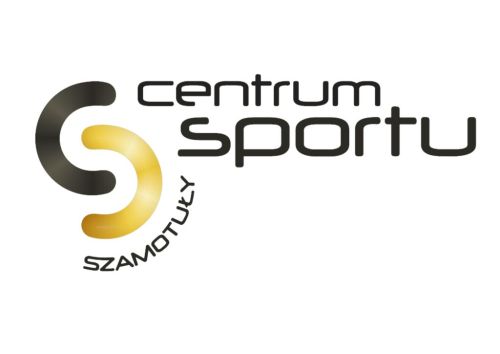 Szamotuły, dnia 30.08.2016 rNotatka z wyboru wykonawcy dotycząca zapytania ofertowego :Pełnienie funkcji inspektora nadzoru inwestorskiego nad realizacją robót budowlanych pn.: „Przebudowa i rozbudowa budynku hali sportowej „Wacław” wraz z remontem części dachu.”W określonym terminie wpłynęła 1 oferta.Cony Sp. z o.o. ul. Bonin 28/20, 60-685 Poznań na kwotę 34 065, 00 zł bruttoFirma  Cony Sp. z o.o. przedstawiła najkorzystniejszą ofertę i spełnia wszystkie wymagania stawiane przez Zamawiającego.